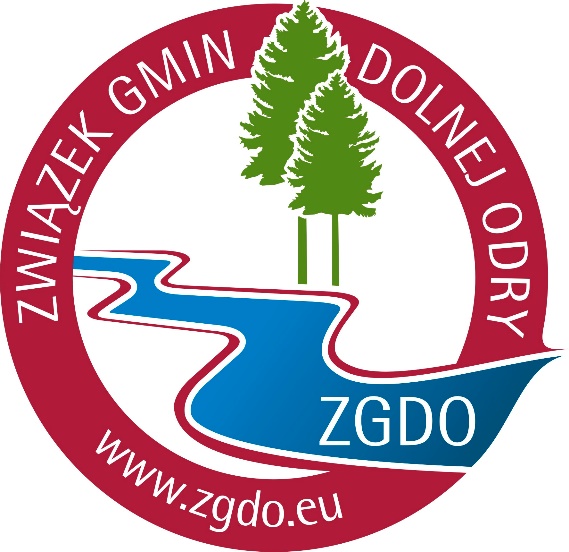 REGULAMIN KONKURSUNA OPRACOWANIE PROJEKTU,,MASKOTKI ZWIĄZKU GMIN DOLNEJ ODRY’’§1Postanowienia OgólneOrganizatorem Konkursu na opracowanie projektu ,, Maskotki Związku Gmin Dolnej Odry” jest     Związek Gmin Dolnej Odry, z siedzibą w Chojnie , ul. Narciarska 57, 74-500 Chojna, 
NIP 858 173 86 21, tel. 726 602 908/91 461 50 88, e-mail: biuro@zgdo.eu – zwany dalej Organizatorem.Celem Konkursu jest opracowanie autorskiego projektu maskotki, wraz z nadaniem jej nazwy/   imienia (dalej jako: „projekt”), który będzie nawiązywał do działalności Związku Gmin Dolnej Odry.Konkurs jest organizowany dla Uczniów Szkół Podstawowych znajdujących się na terenie Związku Gmin Dolnej Odry.Udział w konkursie  stanowić będzie akceptację przez uczestników jego warunków, określonych 
w niniejszym regulaminie. Osobą upoważnioną do udzielania informacji na temat konkursu jest Pani Blanka Kikosicka-Charęza, e-mail: biuro@zgdo.eu, tel. kom. +48 519 096 628.§2Uczestnicy KonkursuUczestnikami konkursu są Uczniowie  klas „I-VIII” Szkół Podstawowych znajdujących się na terenie Związku Gmin Dolnej Odry, to znaczy na terenie gmin: Banie, Bielice, Cedynia, Dolice, Lipiany, Marianowo, Moryń, Stare Czarnowo, Warnice.Z udziału w konkursie wyłączone są osoby spokrewnione z pracownikami Organizatora.Udział w Konkursie jest dobrowolny i bezpłatny.§3Cel konkursuGłównym celem konkursu jest  wyłonienie najlepszego projektu, który stanowić będzie materiał do przygotowania innowacyjnej Maskotki Związku Gmin Dolnej Odry kojarzącej się 
ze specyfiką działalności Organizatora. Maskotka będzie przeznaczona do celów identyfikacyjnych, reklamowych, będzie stanowić znak rozpoznawczy Związku Gmin Dolnej Odry.§4Zasady uczestnictwa w KonkursieProjekt zgłoszony do konkursu  powinien być autorską pracą własną, samodzielną, która nigdy wcześniej nie była upubliczniana ani udostępniana, zwłaszcza podczas innych konkursów.Zadaniem Uczestników jest wykonanie z dowolnych materiałów (rysunek, instalacja, grafika itp.) i dowolną techniką projektu przedstawiającego Maskotkę Związku Gmin Dolnej Odry oraz nadanie jej nazwy/ imienia.Projekt musi uwzględniać logo Organizatora w postaci haftu, wyszywanej metki lub nadruku (załącznik nr 1).Projekt powinien umożliwiać  wykonanie  maskotki, oraz zastosowania go 
w materiałach reklamowych, filmowych, na ulotkach i plakatach.Każdy uczestnik Konkursu może przedstawić jedną pracę .Przystąpienie do Konkursu oznacza akceptację niniejszego regulaminu.Pracę należy dostarczyć do siedziby Organizatora znajdującego się przy ul. Narciarskiej 57, 
74-500 Chojna, osobiście lub drogą pocztową do dnia 28 kwietnia 2023 r. do godziny 15:15 wraz z:oświadczeniem przedstawiciela ustawowego niepełnoletniego uczestnika konkursu (stanowi załącznik nr 2 do niniejszego regulaminu);oświadczeniem zawierającym zgodę na nieodpłatne przeniesienie na organizatora konkursu całości praw majątkowych do projektu maskotki, jak i nadania jej nazwy/ imienia (stanowi załącznik nr 3 do niniejszego regulaminu);klauzulą informacyjną dotyczącą Przetwarzania danych osobowych (stanowi 
załącznik nr 4 do niniejszego regulaminu).Projekt powinien zawierać: tytuł pracy- nazwę / imię maskotki,oznaczenie klasy, nazwy placówki, do której uczęszcza Uczestnik, z dokładnym jej adresem i danymi do kontaktu.Projekt należy dostarczyć do Organizatora w opakowaniu uniemożliwiającym uszkodzenia projektu. Organizator nie ponosi odpowiedzialności za uszkodzenia powstałe w trakcie transportu projektu do jego siedziby.Zgłoszenia niekompletne, niezgodne z regulaminem lub dostarczone po terminie nie będą rozpatrywane.§5Ocena prac konkursowychProjekty będą oceniane przez Komisję Konkursową powołaną przez Organizatora.Komisja Konkursowa, w terminie do dnia  09 maja 2023 roku dokona oceny nadesłanych prac konkursowych - projekt maskotki Związku Gmin Dolnej Odry i wyłoni najlepszą pracę -  Laureata Konkursu.Decyzja Komisji Konkursowej o przyznaniu nagrody jest ostateczna i nie przysługuje od niej prawo odwołania.Organizator Konkursu zastrzega sobie prawo do nieprzyznania nagrody głównej w przypadku, gdy prace konkursowe nie będą spełniały wymagań konkursowych lub ich poziom nie będzie satysfakcjonujący.Organizator zastrzega sobie prawo do wykonywania zdjęć i nagrania uroczystości wręczenia nagród oraz publikowania wizerunku uczestnika – laureata konkursu na stronach Związku Gmin Dolnej Odry oraz Gmin członkowskich Związku.Prace konkursowe nie będą zwracane dla uczestników konkursu.§6Ogłoszenie wynikówOgłoszenie wyników Konkursu nastąpi w dniu 10 maja 2023 roku na stronie internetowej https://zgdo.eu/ Związku Gmin Dolnej Odry .Wszystkie projekty zostaną opublikowane na stronie internetowej https://zgdo.eu/ Związku Gmin Dolnej Odry.Organizator poinformuje laureatów konkursu o miejscu i terminie wręczenia nagród 
z  wyprzedzeniem minimum 3 dni przed dniem wręczenia nagród. Informacja zostanie przekazana telefonicznie lub mailowo dla rodzica lub opiekuna prawnego Uczestnika konkursu z wykorzystaniem danych o numerze telefonu lub maila podanych w formularzu zgłoszenia do konkursu.§7NagrodaAutor najlepszego projektu – Maskotki Związku Gmin Dolnej Odry za zajęcie I miejsca w konkursie otrzyma nagrodę w postaci roweru lub nagrody pieniężnej.Organizator przyzna nagrody dla pozostałych uczestników w postaci Eko – upominków.Szkoły, z których wpłynie największa ilość prac konkursowych zostaną wyróżnione i otrzymają atrakcyjną nagrodę specjalną.§8Prawa autorskieOrganizator Konkursu nabywa własność oraz prawa autorskie do nagrodzonych prac na następujących polach eksploatacyjnych:korzystanie z projektu w celach marketingowych, promocyjnych i popularyzacji segregacji odpadów na terenie Związku Gmin Dolnej Odry,wykorzystanie projektu do wyprodukowania maskotki w formie gadżetu lub przebrania(stroju), w tym dokonywania jego modyfikacji, dostosowanie do wymagań            technologicznych/ produkcyjnych.§9Postanowienia końcoweWe wszystkich kwestiach spornych decyzje podejmuje Komisja Konkursowa. Od decyzji Komisji Konkursowej nie przysługuje odwołanie.Organizator zastrzega sobie prawo zmiany Regulaminu Konkursu.Regulamin Konkursu dostępny jest na stronie Organizatora https://zgdo.eu/ .Organizator nie ponosi odpowiedzialności za działania osób trzecich związane z organizacja konkursu oraz za szkody spowodowane podaniem błędnych lub nieaktualnych danych przez uczestników konkursu.Niniejszy regulamin wchodzi w życie z dniem ogłoszenia konkursu.W sprawach nieuregulowanych niniejszym Regulaminem stosuje się odpowiednie przepisy obowiązującego prawa, a w szczególności Kodeksu Cywilnego. Informacje o konkursie można uzyskać w Związku Gmin Dolnej Odry , u. Narciarska 57, 74-500 Chojna lub pod adresem mailowym biuro@zgdo.eu w tytule wpisując: ,, Maskotka Związku Gmin Dolnej Odry” , tel. +48 519 096 628Załącznik nr 1 do REGULAMINU KONKURSUna opracowanie projektu,,MASKOTKI ZWIĄZKU GMIN DOLNEJ ODRY’’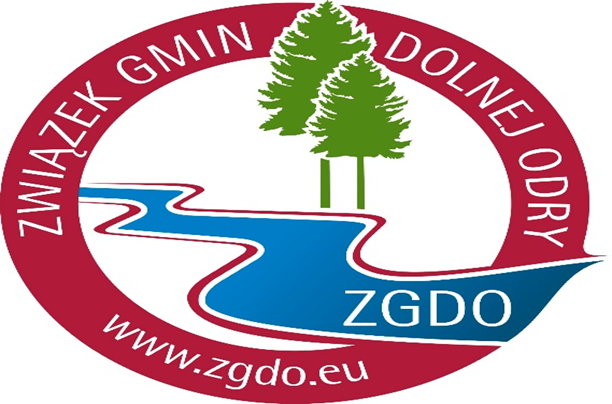 Załącznik nr 2 do REGULAMINU KONKURSUna opracowanie projektu,,MASKOTKI ZWIĄZKU GMIN DOLNEJ ODRY’’OŚWIADCZENIE PRZEDSTAWICIELI USTAWOWYCH NIEPEŁNOLETNIEGO UCZESTNIKA KONKURSUJa/My …………………………………………………………………………….………………………………………… (imiona i nazwiska przedstawicieli ustawowych uczestnika konkursu)w związku  z przystąpieniem mojego /mojej/naszego/syna/córki …………………………………………………                                                                                                                                                (imię i nazwisko uczestnika konkursu) …………………………………………………………………………, ur. ………………………………………,                                                                                                                               (data urodzenia)zamieszkałego/zamieszkałej w gminie ………………………………………………………, pod adresem ………………………………....……………………………………………………………………………………,do udziału w konkursie na projekt,, MASKOTKI ZWIĄZKU GMIN DOLNEJ ODRY’’ organizowanym przez Związek Gmin Dolnej Odry z siedzibą w Chojnie ul. Narciarska 57, 74-500 Chojna, zwanym dalej „Konkursem” oświadczam/oświadczamy, że: 1) Wyrażam/wyrażamy zgodę na udział mojego/mojej/naszego/naszej niepełnoletniego/niej syna/córki …………………………………………………………………………………….……………………………………………....w Konkursie oraz na publikację i przetwarzanie projektu ,,MASKOTKI ZWIĄZKU GMIN DOLNEJ ODRY’’, 
o nazwie:………………………………………………………………………………………………………………………… w którego opracowaniu uczestniczył/uczestniczyła. 2) Zapoznałem/łam/liśmy się z Regulaminem Konkursu i akceptuję/jemy jego warunki, w tym w zakresie przetwarzania danych osobowych, wykorzystania zgłoszonej pracy konkursowej i praw autorskich do zgłoszonej pracy konkursowej. 3) Wyrażam/wyrażamy zgodę na przetwarzanie i publikację danych osobowych oraz wizerunku mojego/mojej/naszego/naszej niepełnoletniego/niej syna/córki ……………………………………………….. .……........…………………….………… przez organizatora konkursu w szczególności we wszystkich ogłoszeniach, artykułach i informacjach o tym konkursie i jego wynikach. 4) Zostałem/łam/liśmy poinformowany/a/i, że administratorem podanych danych osobowych jest organizator konkursu, oraz że podanie danych osobowych jest dobrowolne, że mam/y prawo wglądu do podanych danych osobowych, a także żądania ich poprawiania lub usunięcia. 5) Wskazuję dane do kontaktu w związku z konkursem: ………….………………………………………………………………………(nr telefonu / adres e-mail)……………………………………………………………………………………………………………………. W przypadku zajęcia I miejsca preferowana nagroda to (właściwe podkreślić):  rower / nagroda pieniężna.…………………………………………………………………………………………. Data i podpisy przedstawiciela/i ustawowego/owych uczestnika konkursuZałącznik nr 3 do REGULAMINU KONKURSUna opracowanie projektu,,MASKOTKI ZWIĄZKU GMIN DOLNEJ ODRY’’WYRAŻENIE ZGODY NA NIEODPŁATNE PRZENIESIENIE NA ORGANIZATORA KONKURSU CAŁOŚCI PRAW MAJATKOWYCH DO PROJEKTU MASKOTKI, ORAZ JEGO NAZWY/ IMIENIA:…………………………..miejscowość i dataOŚWIADCZENIENiniejszym oświadczam, że wyrażam zgodę na nieodpłatnie przeniesienie na Organizatora konkursu na ,,Maskotka Związku Gmin Dolnej Odry’’ całości autorskich praw majątkowych do projektu maskotki i nazwy/imienia maskotki w rozumieniu ustawy z dnia 4 lutego 1994 r. 
o prawie autorskim i prawach pokrewnych (Dz.U. z 2021 r., poz. 1062 z późn. zm.)Zrzekam się niniejszym wszelkich roszczeń (istniejących i przyszłych), w tym również 
o wynagrodzenie względem Związku Gmin Dolnej Odry w Chojnie, z tytułu wykorzystywania projektu maskotki i nazwy/imienia maskotki na potrzeby określone 
w regulaminie konkursu.Podpisanie oświadczenie jest równoznaczne z akceptacją powyższych warunków.…………………………………………………………………………………………. podpisy przedstawiciela/i ustawowego/owych uczestnika konkursuZałącznik nr 4 do REGULAMINU KONKURSUna opracowanie projektu,,MASKOTKI ZWIĄZKU GMIN DOLNEJ ODRY’’KLAUZULA INFORMACYJNA DOT. PRZETWARZENIA DANYCH OSOBOWYCHPani/Pana dane osobowe uczestników konkursu będą przetwarzane zgodnie 
z Rozporządzeniem Parlamentu Europejskiego i Rady (UE) 2016/679 z dnia 27 kwietnia 2016 r. 
w sprawie ochrony osób fizycznych w związku z przetwarzaniem danych osobowych i w sprawie swobodnego przepływu takich danych (,,RODO”) oraz innymi obowiązującymi przepisami z zakresu ochrony danych osobowych. Zgodnie z art. 13 RODO , informujemy, że:Administratorem Pani/ Pana danych osobowych jest Związek Gmin Dolnej Odry, ul. Narciarska 57, 74-500 Chojna. Z Administratorem można się kontaktować pisząc na adres siedziby Administratora, adres email: biuro@zgdo.eu lub pod numerem telefonu 91 461 50 88.Administrator wyznaczył inspektora ochrony danych osobowych. Skontaktować się można 
z nim pod adresem mailowym : iod@zgdo.eu.Pani/Pana dane osobowe ( imię , nazwisko, data urodzenia, adres email, telefon) będą przetwarzane w celach:związanych z organizacją i wzięciem udziału w konkursie, zgodnie z zaakceptowaną treścią Regulaminu konkursu, tj. na podstawie art. 6 ust.1 lit b RODO orazw innych celach, niezbędnych z uwagi na realizację prawnie uzasadnionych interesów Administratora na podstawie art.6 ust.1 lit f RODO, w szczególności w celach ustalenia, dochodzenia lub obrony przed roszczeniami, prowadzenia korespondencji i odpowiadania na pisma w związku uczestnictwem w konkursie, w celach archiwizowanych 
i rozliczalności wymagalnej przez RODO.Podanie danych osobowych jest dobrowolne, jednak niezbędne do udziału w konkursie.Pani/Pana dane osobowe mogą być ujawnione podmiotom udzielającym wsparcia Administratorowi, na zasadzie zleconych usług i zgodnie z zawartymi umowami powierzenia.Pani/Pana dane osobowe będą przetwarzane do czasu zakończenia konkursu, a po tym czasie po tym czasie przez okres w zakresie wymagalnym przez przepisy prawa.Pani/Pana dane osobowe nie będą przetwarzane w sposób zautomatyzowany i nie będą profilowane.Posiada Pani/Pan prawo dostępu do Pani/Pana danych osobowych , prawo ich sprostowania, ograniczenia przetwarzania, prawo do przenoszenia danych, prawo wniesienia sprzeciwu, jak również żądania ich poprawienia lub usunięcia w zakresie przewidzianym przepisami prawa.W Przypadku uznania, iż przetwarzanie Pani/Pana danych osobowych przez Administratora narusza przepisy RODO, przysługuje Pani/Panu prawo do wniesienia skargi do Prezesa Urzędu Ochrony Danych Osobowych.…………………………………………………………………………………………. podpisy przedstawiciela/i ustawowego/owych uczestnika konkursu